2 digit numbers divided by 1 digit numbers:Use the bus stop method to calculate the answers to these division questions.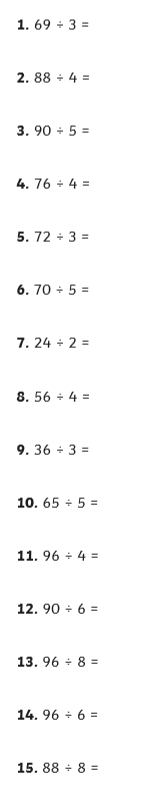 